Revêtement de propretéType SCRATCH 2Descriptif type :emco SCRATCH 2Fourniture d’un revêtement de propreté en textile tufté disponible en rouleaux bordés, en tapis bordés ou en dalles. Type « Scratch 2 » de chez emco. Revêtement de propreté pour l’intérieur de hauteur 8mm, composé :D’un velours tufté 1/8'' 100% fibres recycléespolyamide Econyl avec rembourrage en polyester.D’une sous-couche en gomme épaisse.Le revêtement de propreté dispose de la norme antidérapante ds (EN 13893).Sa structure renforcera sa résistance à la propagation des flammes et permettra au revêtement d’être traité anti-feu et de bénéficier d’un classement Bfl- s1.Ses fibres lui garantiront une efficacité remarquable (rétention de 90des salissures pour 6 ml), particulièrement efficace pour l’absorption de l’humidité (5 litres/m²). Ses caractéristiques lui confèreront une grande résistance au trafic intense.Hauteur du tuft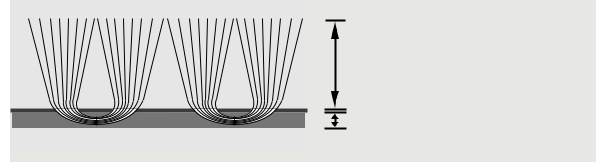 mmsous couche :bitume env. 2 mm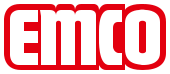 Sous réserve de modifications techniquesemco France SAS · 8 Rue des Perrières ZI · 39700 Dampierre / FR · Tel. (+33) 03 84 80 16 20 · Fax (+33) 03 84 80 16 21 · info@emco.fr · www.emco.fr